Facultad de Ciencias Médicas de Sagua la GrandeDepartamento de Tecnología de la Salud Técnico Medio       Especialidad: VLAAsignatura: Matemática.       2 do año. Confeccionado por: Profesor Auxiliar . Esther Ribalta García Unidad :2 Ecuaciones y funciones trigonométricasAsunto: Fórmulas de reducción Objetivo: Calcular las razones trigonométricas de los ángulos obtusos,  aplicando las fórmulas de reducción, a través de ejercicios, mostrando un adecuado desarrollo del pensamiento lógico.Método: Elaboración conjuntaINTRODUCCIÓN-Análisis de la asistencia - Cuidado del aspecto personal y base material de estudio- Revisión de la tarea (evaluación)- Preguntas de control inicial (evaluación)1- Diga algunos de lo ángulos que se encuentran en el I cuadrante.2- Menciona: sen 60˚, cos 45˚, tan 30˚, sen 30˚Motivación: Este contenido permite promover la actividad mental en correspondencia con la contribución de la Matemática para la formación profesional.DESARROLLOConoces las razones trigonométricas de los ángulos notables ( I- cuadrante) y los axiales, estas también se pueden determinar a los ángulos obtusos, para esto aplicamos las fórmulas de reducción en cada uno de los cuadrantes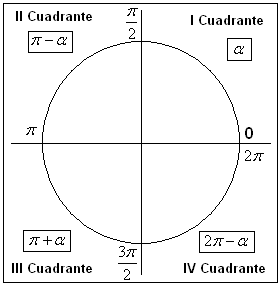 Es importante conocer los signos de las razones trigonométricas  en cada uno de los cuadrantes                     Fórmulas de reducción.              II Cuadrante                                IV Cuadrante                                      III CuadranteSigno de las razones trigonométricas en los diferentes cuadrantes.I Cuadrante                   II Cuadrante                  III Cuadrante                 IV Cuadrante                  Ejemplo 1: Calcula:a)c) Nota  observa que aplicando las fórmulas de reducción, se reducen los ángulos dados a un ángulo agudo (I Cuadrante) y se tiene en cuenta el signo de las razones trigonométricas en cada cuadrante.Ejemplo 2: Calcula:  .      Ejemplo 3: Resuelve las siguientes ecuaciones en el intervalo . a)                b)                                                                                                                                                     Nota  Si el intervalo fuera , entonces las soluciones son: 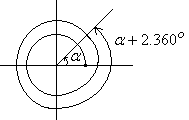 a)   ;    b)    ;     Trabajo Independiente:Calcula los valores siguientes:sen 120˚cos 300˚tan 315˚sen 135˚Conclusiones:Menciona las fórmulas de reducción en cada uno de los cuadrantesEstudio IndependienteCalcula:sen 150˚cos 225˚tan 300˚cos 330 – sen 60Bibliografía:Textos básicosColectivo de autores: Libros de texto de Matemática de Secundaria Básica y Preuniversitario. Editorial Pueblo y Educación. 1990, 1991, 1992. Colectivo de autores: Folletos complementarios de Secundaria Básica y Preuniversitario. 2005. Textos de consultaDíaz González, Mario: Problemas de Matemática para los entrenamientos. Educación Preuniversitaria I y II. Editorial Pueblo y Educación, , 2006,2007.Hernández Avalos, Jacinto: ¿Cómo estás en Matemática? Editorial Pueblo y Educación, , 2002.